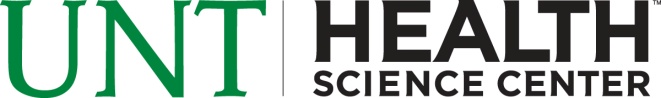 Etta O. Newby Loan Pre-Application2014-2015 AID YEARStudent Name:____________________________   Student ID#____________________I am applying for the Etta O. Newby Loan at UNT Health Science Center and I certify that I meet the requirements below: (Initial Below)_____I am a Texas native and Resident (Born and Raised in Texas)_____I graduated from a Texas high school_____I have requested all Federal Stafford loans I am eligible for this year_____I am meeting the university’s Satisfactory Academic Progress minimum standardStudent Signature___________________________  Date_______________